FATS – LipidsLipids = a family of _____________________that are a main component of every living cell.-Like carbohydrates, composed of_______________, __________________, and_____________________.-Lipids contain many more carbons and hydrogens in proportion to their oxygens, so can supply more _____________ per gram (Remember: 9 calories per gram)The Lipid FamilyThe Family includes: ____________________: ‘head’ of the family as they predominate in both foods and in the body. They include nearly all of the fats and oils people typically eat.____________________: used as an emulsifier that mix fats with water, and found naturally in food.____________________: include bile acids, some hormones, and cholesterol.TRIGLYCERIDESMain Function: ___________________________Composed of three fatty acids (carbon chain with hydrogens attached) attached to a glycerol (backbone to a triglyceride)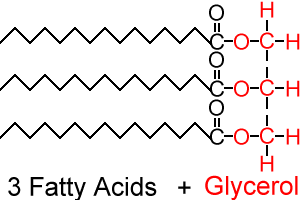 The chemistry of a fatty acid influences the characteristics of foods and the health of the body, which brings us to Types of Fats!Fatty acids differ by:_____________________________________________________________________________________________Types of Fats:___________________FatsMolecules have ______________________Contain all of the _____________________atoms their molecular structure can hold – linked to ____________________________These chains are fairly straight and can ________________ closely together, making these fats _____________at room temperature (i.e., lard, butter – animal fats)Found mostly in _____________________________________________________Intake should be limited________________________FatHas at least ____________________ between carbons____________________ hydrogen atoms – to make up the difference for a missing single bond, a ____________________forms.Double bonds cause the molecule to bend.The kinks in the tails mean that unsaturated fats can't ___________as closely together, making them ________________at room temperature (i.e., vegetable oil)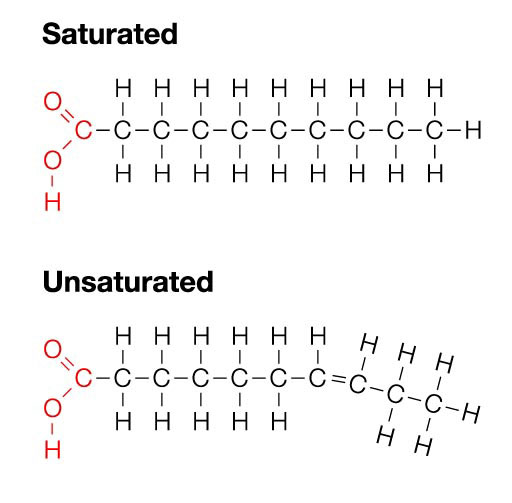 Types of Unsaturated Fats________________________FatsCarbon molecules with at least ______________________Found primarily in olive oil and canola oilRecommended as a replacement for __________________________________________FatsCarbon molecules with at least ______________________________Found mainly in vegetable oils (safflower, sunflower, corn, soybean, cottonseed)Contain essential fatty acids: _____________________________Essential Fatty Acids:Omega-3 fatty acids_– Necessary for human health for the body can’t make them Research shows that omega-3 fatty acids reduce ____________________and may help lower risk of chronic diseases such as _____________________________________________________________________________________________Omega –6 fatty acid – Are highly concentrated in the brain and appear to be important for cognitive (brain memory and performance) and behavioural function (Shown to lessen the risk of heart disease(food sources: fish, flaxseed, leafy greens, eggs)Oxidation, Hydrogenation and Trans – FatsOxidationOccurs as surface of the foods reacts with ________________When fatty acids oxidize, they ___________________ by combining with oxygenMain reason that high-fat foods spoilUnsaturated fats with more double bonds (which make them more unstable) are _____________________________HydrogenationA chemical process in which _______________is _______________to unsaturated fat molecules, breaking some double bonds and replacing them with single bonds.It _______________against oxidation by making polyunsaturated fats more ________________________It alters the texture of foods by making _______________vegetable oils more ___________________(i.e., margarine and shortening)Trans-FatHydrogenation gives rise to trans-fatty acids – altered fatty acids that may have health effects similar to saturated fats.Occur when oils are partially hydrogenated and some of the unsaturated fatty acids change their shape – artificially created chemical processFound in many processed foods that contain partially hydrogenated fats (some margarines, cookies, crackers, french fries, potato chips)Can raise _____________________levels, increase risk for __________________Meeting your Fat NeedsGenerally we consume too much fat in our dietsCanadian Dietitians recommend we include between ___________% of energy as fatEating fat does __________mean you are going to_____________.It is the number of _______________(more energy in than out) that causes an increase in___________________.Functions of FatsThe main function of fats in the body is to__________________: By supplying energy, fats save _______________from being used for energy and allow them to perform their more important role of building and repairing tissuesFats can also be stored in body for subsequent use (______________)Help in forming structural material of cells and tissues such as the________________.Protect our ________________from harmCarry the fat soluble vitamins ____________________into the body and help in the ____________________of these vitamins in the intestines.Some fats supply essential ______________Understanding the Fat IssueHeart disease is Canada’s number _______ killerHardening of the __________ is one of the most common types of heart diseaseFatty deposits on the inner lining of the artery walls reduce the artery’s total diameter (blockage or atherosclerosis), _____________ the flow of blood, causing _____________by blood clot = heart attack or stroke_____________ diet helps to eliminate this riskControllable Risk FactorsHigh blood cholesterol levelsSmokingLack of exerciseHigh blood pressureStressObesityUncontrollable Risk FactorsHeredityGenderAgeDiabetes